Publicado en Barcelona el 02/10/2017 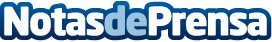 Pau Valdés completa el elenco de ponentes del #Monetiza17Los próximos 10 y 11 de octubre, José Facchín presenta la 2ª edición del evento Congreso Online "Monetización Digital". Un evento 100% online con 24 ponencias de expertos del marketing entre los que se encuentra Pau Valdés, CEO de InboundCycleDatos de contacto:Pep Botey Beguiristain +34 936 116 054Nota de prensa publicada en: https://www.notasdeprensa.es/pau-valdes-completa-el-elenco-de-ponentes-del Categorias: Marketing Emprendedores Eventos E-Commerce http://www.notasdeprensa.es